В период проведения Недели матери волонтерский отряд  Красного Креста Мирского художественного колледжа «СТРИЖ»,  с помощью руководителя Турок Светланы Семеновны, собственноручно изготовили для мам талисманы -  «СЕВЕРНАЯ БЕРЕГИНЯ», испекли сладости и поздравили своих матерей, матерей из многодетных семей, подопечных женского пола Жуховичского Дома - интерната  с праздником, устроив им небольшое концертное представление.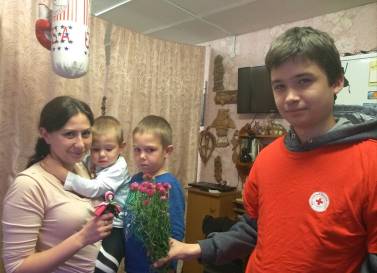 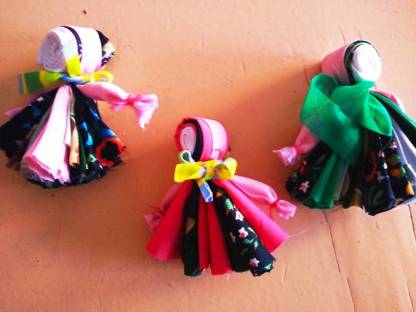 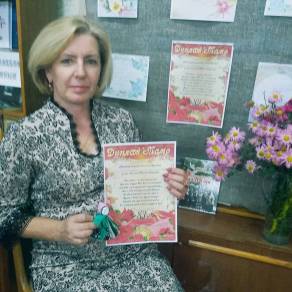 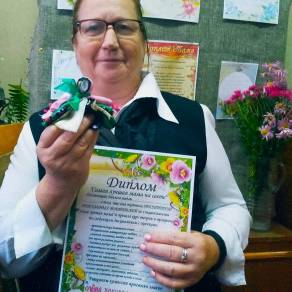 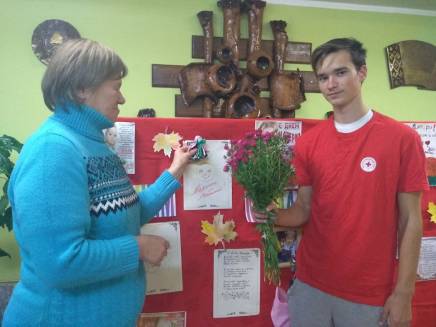 Председатель Кореличской РОБОКК                                          Светлана Санцевич